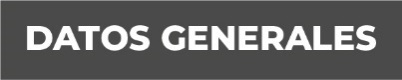 RIBAY PERALTA VARELALICENCIADO EN DERECHONUMERO DE CEDULA PROFESIONAL 3089238NUMERO DE OFICINA 2288192270 EXT. 102CORREO ELECTRONICO: Formación Académica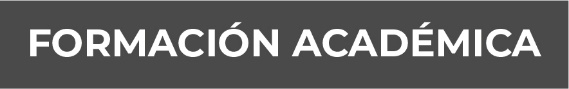 1989-1992 ESTUDIOS DE PREPARATORIA EN EL CENTRO DE ESTUDIOS CRISTOBAL COLON DE VERACRUZ PUERTO.1992-1996 ESTUDIOS DE LA LICENCIATURA EN DERECHO EN LA UNIVERSIDAD VERACRUZANA EN LA CIUDAD DE XALAPA, SISTEMA ESCOLARIZADO.Trayectoria Profesional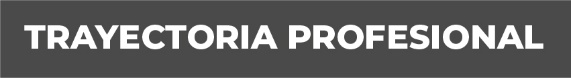 2019-2022 FISCAL COORDINADOR DE FISCALES AUXILIARES DEL FISCAL GENERAL DEL ESTADO.2018-2019 ASESOR JURIDICO EN LA SUBSECRETARIA DE EDUCACION MEDIA Y MEDIA SUPERIOR.2014-2018 FISCAL ESPECIALIZADO EN ASUNTOS INDIGENAS (ITINERANTE).2011-2014 DIRECTOR JURIDICO DE LA COMISION DE AGUA POTABLE Y SANEAMIENTO DE XALAPA, VER., (CMAS). Conocimiento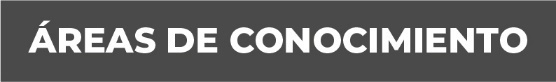 CURSOS Y DIPLOMADOS EN LA FORMACIOM DE AGENTES DEL MINISTERIO PUBLICO, EN DESARROLLO HUMANO, EN DERECHO ADMINISTRATIVO, EN DERECHO CIVIL Y PENAL ASI TAMBIEN EN DERECHO AMBIENTAL Y EDUCACION.